 M14.001. ZFK_V1_Papierový proces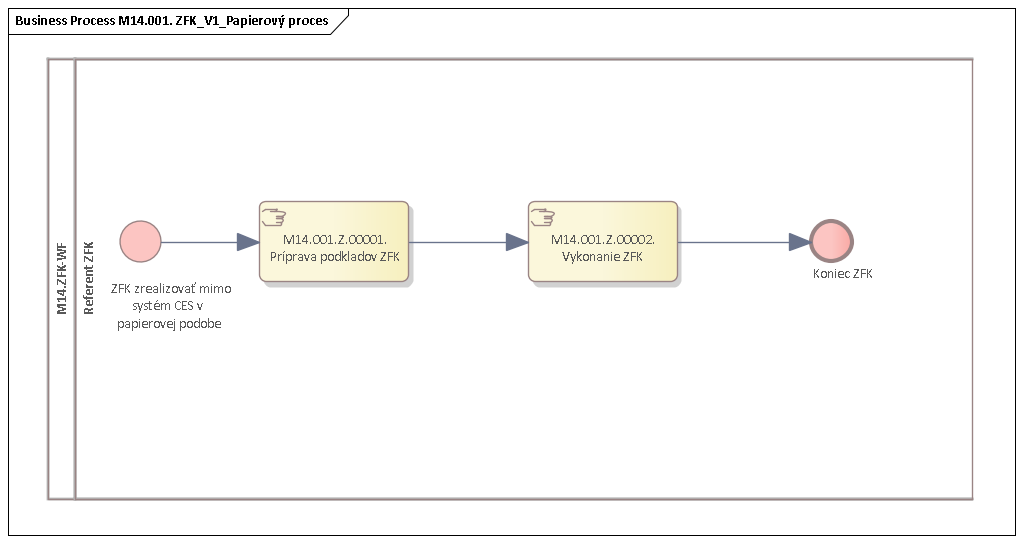 Obrázok 1 - Schéma procesu M14.001. ZFK_V1_Papierový procesPopis procesuSúčasťou ZFK_V1 je vykonanie ZFK v papierovej podobe. Tento proces nie je pokrytý systémom CES. Roly a aktivityTabuľka rolí a aktivít      Tabuľka 1 - roly a aktivityPopis vykonaných aktivít  Business workflowTáto kapitola vzhľadom na papierový proces mimo systém CES je nerelevantná. Proces M14.001.ZFK_V1_Papierový procesOrg./Odd.Podľa volajúceho procesuRolaReferent ZFKAktivitaM14.001.Z.00001. Príprava podkladov ZFKM14.001.Z.00002. Vykonanie ZFKVstup do procesuVýstup z procesuAktivita Popis M14.001.Z.00001. Príprava podkladov ZFK - bude prebiehať mimo systému CESM14.001.Z.00002. Vykonanie ZFK - vyjadrenie zodpovedného zamestnanca a vedúceho zamestnanca k ZFK bude prebiehať mimo systému CES a výsledok sa nebude zaznamenávať do CES.